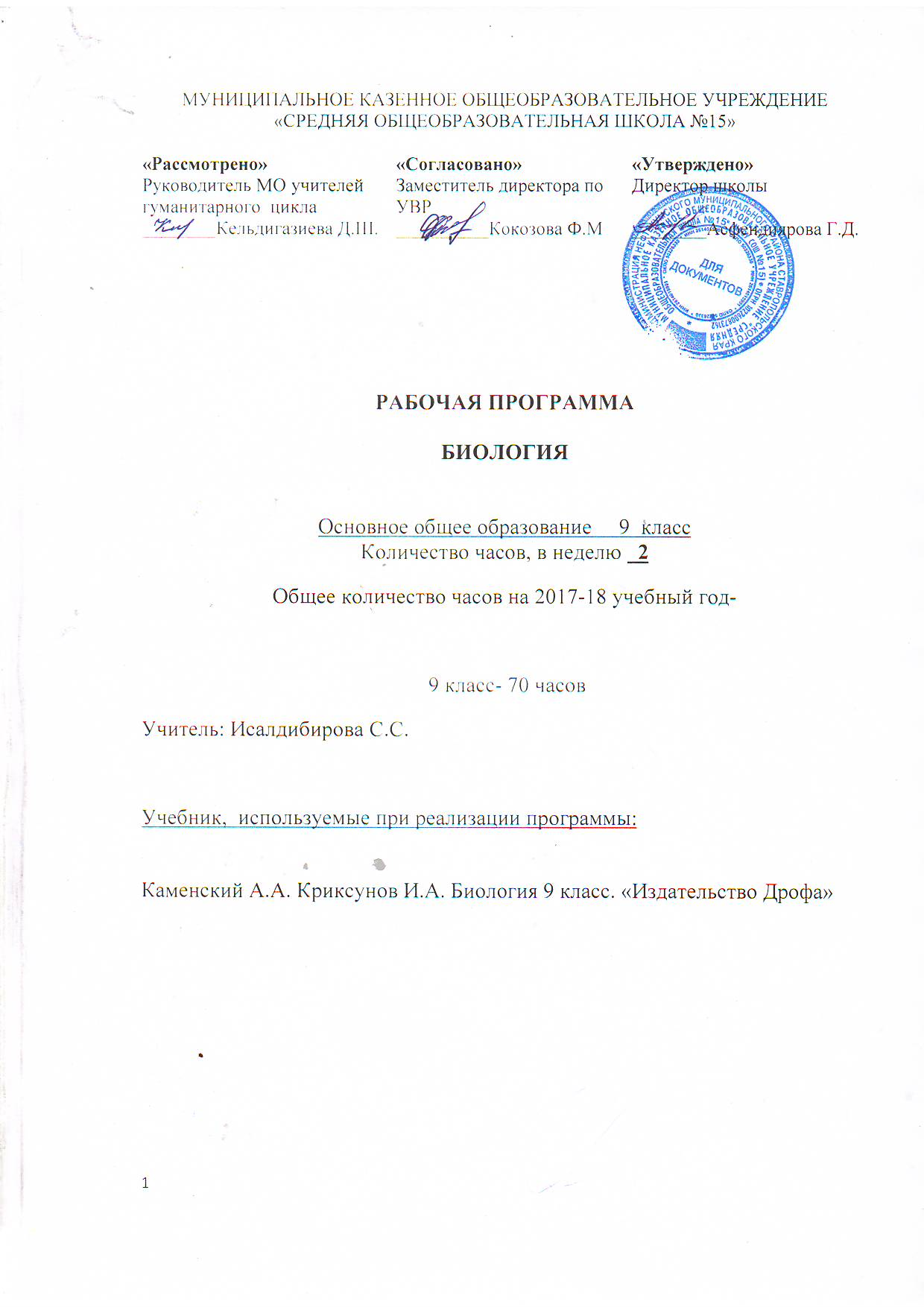 Раздел 1. Планируемые результаты освоения учебного предмета,  курса.Требования к уровню подготовки выпускниковВ результате изучения биологии ученик должен
Знать и понимать:
- признаки биологических объектов, живых организмов; генов и хромосом, клеток и организмов растений, животных, грибов и бактерий; популяций; экосистем и агроэкосистем; биосферы; растений, животных и грибов своего региона;
- сущность биологических процессов: обмен веществ и превращения энергии, питание, дыхание, выделение, транспорт веществ, рост, развитие, размножение, наследственность и изменчивость, регуляция жизнедеятельности организма, раздражимость, круговорот веществ и превращения энергии в экосистемах;
- особенности организма человека, его строения, жизнедеятельности, высшей нервной деятельности и поведения.

Уметь:
- объяснять роль биологии в формировании современной естественно-научной картины мира, в практической деятельности людей и самого ученика; родство, общность происхождения и эволюцию растений и животных (на примере сопоставления отдельных групп); роль различных организмов в жизни человека и собственной деятельности; взаимосвязи организмов и окружающей среды; биологического разнообразия в сохранении биосферы; необходимость защиты окружающей среды;родство человека с млекопитающими животными, место и роль человека в природе; взаимосвязи человека и окружающей среды, зависимость собственного здоровья от состояния окружающей среды; причины наследственности и изменчивости, проявления наследственных заболеваний, иммунитета у человека; роль гормонов и витаминов в организме;
- изучать биологические объекты и процессы: ставить биологические эксперименты, описывать и объяснять результаты опытов;наблюдать за ростом и развитием растений и животных, поведением животных, сезонными изменениями в природе; рассматривать на готовых микропрепаратах и описывать биологические объекты,
- распознавать и описывать на таблицах основные части и органоиды клетки, органы и системы органов человека; на живых объектах и таблицах - органы цветкового растения, органы и системы органов животных, растения разных отделов, животных отдельных типов и классов; наиболее распространенные растения и животных своей местности, культурные растения и домашних животных, съедобные и ядовитые грибы, опасные для человека растения и животные;
- выявлять изменчивость организмов, приспособления организмов к среде обитания, типы взаимодействия разных видов в экосистеме;- сравнивать биологические объекты (клетки, ткани, органы и системы органов, организмы, представителей отдельных систематических групп) и делать выводы на основе сравнения;
- определять принадлежность биологических объектов к определенной систематической группе (классификация);
- анализировать и оценивать воздействие факторов окружающей среды, факторов риска на здоровье, последствий деятельности человека в экосистемах, влияние собственных поступков на живые организмы и экосистемы;
- проводить самостоятельный поиск биологической информации: находить в тексте учебника отличительные признаки основных систематических групп; в биологических словарях и справочниках - значения биологических терминов; в различных источниках - необходимую информацию о живых организмах (в том числе с использованием информационных технологий).
Раздел 2. Содержание учебного предмета, курса.Обязательный минимум содержания основных образовательных программБиология как наука. Методы биологииРоль биологии в формировании современной естественно-научной картины мира, в практической деятельности людей. Методы изучения живых объектов. Биологический эксперимент. Наблюдение, описание и измерение биологических объектов. Соблюдение правил поведения в окружающей среде, бережного отношения к биологическим объектам, их охраны.Признаки живых организмов
Клеточное строение организмов как доказательство их родства, единства живой природы. Деление клетки - основа размножения, роста и развития организмов. Гены и хромосомы. Нарушения в строении и функционировании клеток - одна из причин заболеваний организмов.  
Наследственность и изменчивость - свойства организмов. Генетика - наука о закономерностях наследственности и изменчивости. Наследственная и ненаследственная изменчивость. Применение знаний о наследственности и изменчивости, искусственном отборе при выведении новых пород и сортов. Система, многообразие и эволюция живой природы
Система органического мира. Основные систематические категории, их соподчиненность. Вирусы - неклеточные формы. 
Учение об эволюции органического мира. Ч.Дарвин - основоположник учения об эволюции. Движущие силы и результаты эволюции. Усложнение растений и животных в процессе эволюции. Биологическое разнообразие как основа устойчивости биосферы и как результат эволюции.
Взаимосвязи организмов и окружающей среды
Среда - источник веществ, энергии и информации. Экология как наука. Влияние экологических факторов на организмы. Приспособления организмов к различным экологическим факторам. Популяция. Взаимодействия разных видов (конкуренция, хищничество, симбиоз, паразитизм).
Экосистемная организация живой природы. Экосистемы. Роль производителей, потребителей и разрушителей органических веществ в экосистемах и круговороте веществ в природе. Пищевые связи в экосистеме. Особенности агроэкосистем.
Биосфера - глобальная экосистема. В.И.Вернадский - основоположник учения о биосфере. Роль человека в биосфере. Экологические проблемы, их влияние на собственную жизнь и жизнь других людей. Последствия деятельности человека в экосистемах, влияние собственных поступков на живые организмы и экосистемы.
Проведение простых биологических исследований: наблюдения за сезонными изменениями в живой природе; составление схем передачи веществ и энергии (цепей питания); выявление приспособлений организмов к среде обитания (на конкретных примерах), типов взаимодействия популяций разных видов в конкретной экосистеме; анализ и оценка воздействия факторов окружающей среды, факторов риска на здоровье, последствий деятельности человека в экосистемах, влияние собственных поступков на живые организмы и экосистемы.Раздел 3.  «Тематическое планирование 9 класс».Окончание табл.Программа по биологии 9 класс предусматривает выполнение учащимися контрольных и лабораторных работ:№урокаНаименование разделов, тем уроковДомашнее
задание123ВведениеВведениеВведение1Биология – наука о жизни§ 12Методы исследования в биологии§ 23Сущность жизни и свойства живого§ 3Молекулярный уровеньМолекулярный уровеньМолекулярный уровень4Молекулярный уровень: общая характеристика§ 1.1 5Углеводы. Липиды§ 1.2–1.36Состав, строение и функции белков§ 1.4–1.5 7Нуклеиновые кислоты§ 1.68АТФ, биологические катализаторы и другие органические 
соединения клетки§ 1.7–1.89Вирусы§ 1.9Клеточный уровеньКлеточный уровеньКлеточный уровень10Основные положения клеточной теории§ 2.111Общие сведения о клетках. Клеточная мембрана§ 2.212Ядро§ 2.313Эндоплазматическая сеть. Рибосомы. Комплекс Гольджи. 
Лизосомы.  Митохондрии. Пластиды§ 2.4–2.514Клеточный центр. Органоиды движения. Клеточные 
включения§ 2.615Различие в строении клеток прокариот и эукариот§ 2.716Ассимиляция и диссимиляция. Метаболизм§ 2.817Энергетический обмен в клетке§ 2.918Питание клетки. Фотосинтез. Хемосинтез. Гетеротрофы§ 2.10–2.1219Синтез белков в клетке§ 2.1320Деление клетки. Митоз§ 2.14 21Обобщающий урок по разделу «Клеточный уровень»по записиОрганизменный уровеньОрганизменный уровеньОрганизменный уровень22Бесполое размножение организмов§ 3.123Половое размножение организмов. Оплодотворение§ 3.2–3.324Индивидуальное развитие организмов. Биогенетический 
закон§ 3.425Закономерности наследования признаков, установленные
Г. Менделем. Моногибридное скрещивание. Неполное доминирование. Фенотип и генотип. Анализирующее скрещивание§ 3.5–3.626Дигибридное  скрещивание. Закон независимого наследования признаков§ 3.727Сцепленное наследование признаков. Закон Т. Моргана. 
Кроссинговер§ 3.828Взаимодействие генов§ 3.929Генетика пола. Наследование, сцепленное с полом§ 3.1030Решение задач по генетикепо записи31Закономерности изменчивости: модификационная изменчивость. Норма реакции§ 3.1132Закономерности изменчивости: мутационная изменчивость§ 3.1233Основы селекции. Работы Н. И. Вавилова§ 3.1334Основные методы селекции растений, животных 
и микроорганизмов§ 3.14Популяционно-видовой уровеньПопуляционно-видовой уровеньПопуляционно-видовой уровень35Критерии вида§ 4.136Популяции§ 4.237Биологическая классификация§ 4.3Экосистемный уровеньЭкосистемный уровеньЭкосистемный уровень38Сообщество, экосистема, биогеоценоз§ 5.139Состав и структура сообщества§ 5.240Потоки вещества и энергии в экосистеме§ 5.341Продуктивность сообщества§ 5.442Саморазвитие экосистемы§ 5.5Биосферный уровеньБиосферный уровеньБиосферный уровень43Биосфера. Среды жизни§ 6.144Средообразующая деятельность организмов§ 6.245Круговорот веществ в биосфере§ 6.3Основы учения об эволюцииОсновы учения об эволюцииОсновы учения об эволюции46Развитие эволюционного учения Ч. Дарвина§ 7.147Изменчивость организмов§ 7.212348Генетическое равновесие в популяциях и его нарушения§ 7.349Борьба за существование и естественный отбор§ 7.450Формы естественного отбора§ 7.551Изолирующие механизмы. Видообразование§ 7.6–7.752Макроэволюция§ 7.853Основные закономерности эволюции.§ 7.954Обобщающий урок по разделу «Основы учения об эволюции»по записиВозникновение и развитие жизни на землеВозникновение и развитие жизни на землеВозникновение и развитие жизни на земле55Гипотезы возникновения жизни§ 8.156Развитие представлений о происхождении жизни. Гипотеза 
Опарина – Холдейна. Современные гипотезы происхождения жизни§ 8.2–8.357Основные этапы развития жизни на земле§ 8.458Развитие жизни на земле. Эра древней жизни. Развитие жизни в протерозое и палеозое§ 8.5–8.659Развитие жизни в мезозое§ 8.760Развитие жизни в кайнозое§ 8.861Обобщающий урок по разделу «Возникновение и развитие 
жизни на земле»по записиОрганизм и средаОрганизм и средаОрганизм и среда62Экологические факторы. Условия среды§ 9.163Общие закономерности влияния экологических факторов 
на организмы. Экологические ресурсы§ 9.2–9.364Адаптация организмов к различным условиям существования. Межвидовые отношения организмов§ 9.4–9.565Колебания численности организмов. Экологическая регуляция§ 9.6Биосфера и человекБиосфера и человекБиосфера и человек66Эволюция биосферы§ 10.167Антропогенное воздействие на биосферу. Основы 
рационального природопользования§ 10.2–10.368Итоговая контрольная работапо записи69–70Резервные урокиТема Контрольная работа Лабораторная работаМолекулярный уровень.Входной контроль. Тест.Клеточный уровень.Контрольный тест по итогам 1 четверти.Лабораторная работа №1 «Рассматривание клеток растений, животных под микроскопом».Организменный уровень.Административный контроль по итогам 1 полугодия. Тест по форме ОГЭ.Популяционно-видовой уровень.Лабораторная работа №3 «Изучение морфологического критерия вида»Экосистемный уровень.Контрольный тест по итогам 3 четверти.Возникновение жизни на Земле.Промежуточная аттестация по итогам года. Тест.Лабораторная работа № 4 «Изучение палеонтологических доказательств эволюции»Итого:54